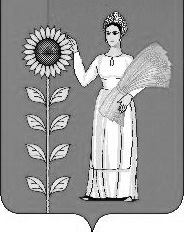 Администрация сельского поселения  Пушкинский  сельсовет                               Добринского муниципального района                                                                                                 Липецкой области Российской ФедерацииПОСТАНОВЛЕНИЕ14.06.2023                                 с.Пушкино                               № 45О запрете купания на р.ПлавицаНа основании полученного отрицательного экспертного заключения №2648 от 09.06.2023, выданного филиалом ФБУЗ «Центр гигиены и эпидемиологии в Липецкой области» в Грязинском районе, зона рекреации (место купания и отдыха) на р. Плавица в с.Пушкино Добринского муниципального района Липецкой области администрация сельского поселения Пушкинский сельсовет не соответствует требованиям  санитарных правил: пп. 23, 36, 40 СанПиН 2.1.3684-21 «Санитарно-эпидемиологические требования к содержанию территорий городских и сельских поселений, к водным объектам, питьевой воде и питьевому водоснабжению населения, атмосферному воздуху, почвам, жилым помещениям, эксплуатации производственных помещений, организации и проведению санитарно-противоэпидемических (профилактических) мероприятий», руководствуясь Уставом сельского поселения Пушкинский сельсовет, администрация сельского поселения ПОСТАНОВЛЯЕТ:Запретить купание на р.Плавица близь с .Пушкино в месте отдыха с 14.06.2023 года.Установить в месте отдыха на информационном щите аншлаги запрещающие купание.3. Контроль за исполнением настоящего постановления  оставляю за собой.Глава администрациисельского поселенияПушкинский сельсовет                                                          Н.Г. Демихова